AK4 15/4/2020OBSERVA ATENTAMENTE EL POWER POINT Y EL VÍDEO SOBRE EL CICLO DEL AGUA Y COMPLETA LA FICHA: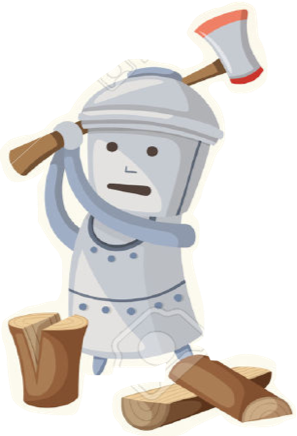 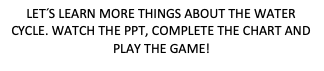 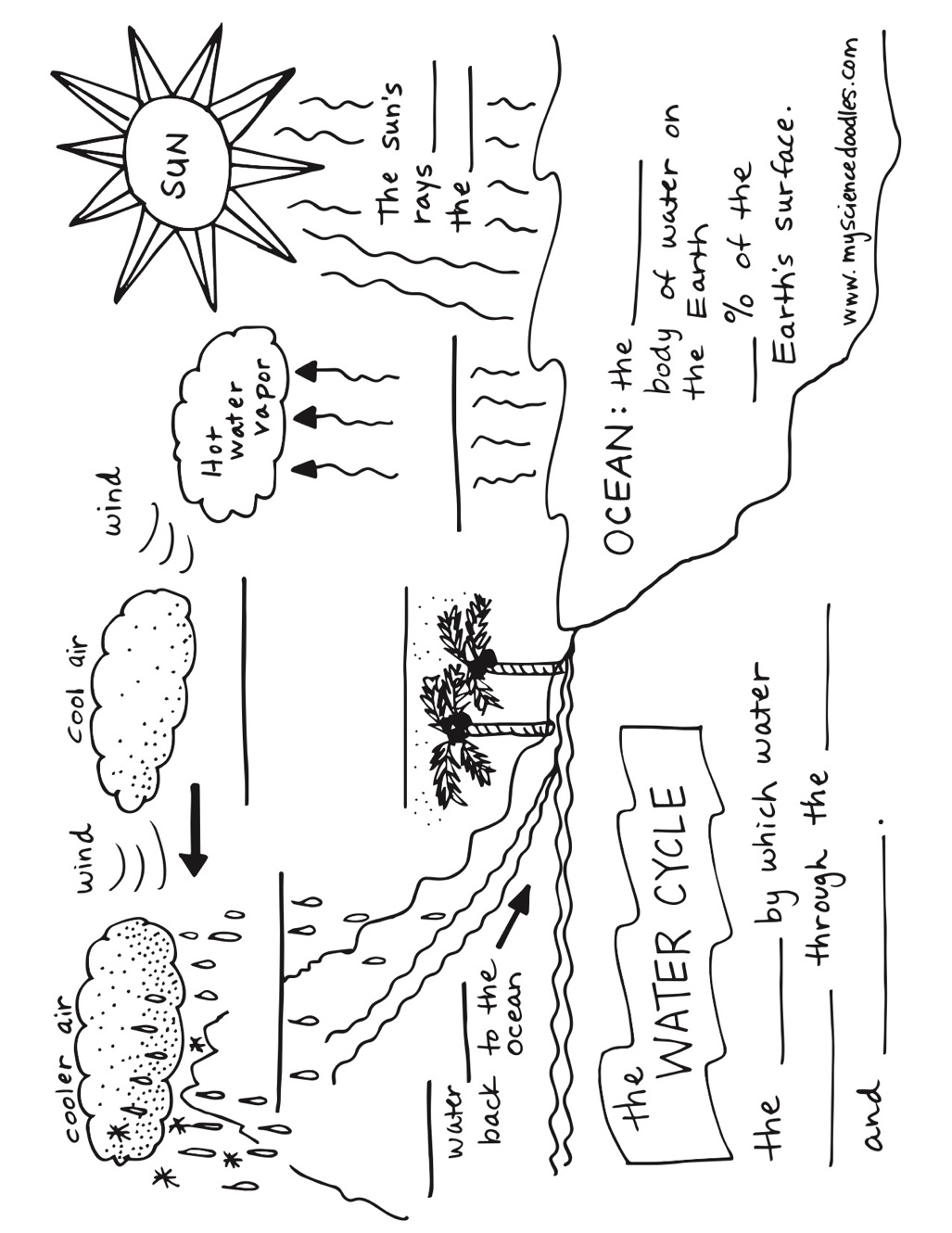 